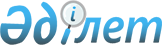 Түркістан облыстық мәслихатының 2019 жылғы 9 желтоқсандағы № 44/472-VI "2020-2022 жылдарға арналған облыстық бюджет туралы" шешіміне өзгерістер енгізу туралы
					
			Мерзімі біткен
			
			
		
					Түркістан облыстық мәслихатының 2020 жылғы 21 ақпандағы № 46/490-VI шешімі. Түркістан облысының Әділет департаментінде 2020 жылғы 25 ақпанда № 5443 болып тіркелді. Мерзiмi өткендiктен қолданыс тоқтатылды
      Қазақстан Республикасының 2008 жылғы 4 желтоқсандағы Бюджет кодексінің 106-бабының 4-тармағына, 111-бабының 1-тармағына, "Қазақстан Республикасындағы жергілікті мемлекеттік басқару және өзін-өзі басқару туралы" Қазақстан Республикасының 2001 жылғы 23 қаңтардағы Заңының 6-бабы 1-тармағының 1) тармақшасына сәйкес Түркістан облыстық мәслихаты ШЕШІМ ҚАБЫЛДАДЫҚ:
      1. Түркістан облыстық мәслихатының 2019 жылғы 9 желтоқсандағы № 44/472-VI "2020-2022 жылдарға арналған облыстық бюджет туралы" (нормативтік құқықтық актілерді мемлекеттік тіркеу тізілімінде № 5296 тіркелген, 2019 жылғы 19 желтоқсанда Қазақстан Республикасының нормативтік құқықтық актілерінің эталондық бақылау банкінде электрондық түрде жарияланған) шешіміне мынадай өзгерістер енгізілсін:
      1-тармақ мынадай редакцияда жазылсын:
      "1. Түркістан облысының 2020-2022 жылдарға арналған облыстық бюджеті тиісінше 1, 2 және 3-қосымшаларға сәйкес, оның ішінде 2020 жылға мынадай көлемде бекiтiлсiн:
      1) кiрiстер – 589 913 513 мың теңге, оның iшiнде:
      салықтық түсiмдер – 24 948 611 мың теңге;
      салықтық емес түсiмдер – 3 958 504 мың теңге;
      негізгі капиталды сатудан түсетін түсімдер – 5 323 мың теңге;
      трансферттер түсiмi – 561 001 075 мың теңге;
      2) шығындар – 587 073 924 мың теңге;
      3) таза бюджеттiк кредиттеу – 10 979 314 мың теңге, оның ішінде:
      бюджеттік кредиттер – 13 820 863 мың теңге;
      бюджеттік кредиттерді өтеу – 2 841 549 мың теңге;
      4) қаржы активтерімен операциялар бойынша сальдо – 1 905 075 мың теңге, оның ішінде:
      қаржы активтерін сатып алу – 1 905 075 мың теңге;
      5) бюджет тапшылығы – - 10 044 800 мың теңге;
      6) бюджет тапшылығын қаржыландыру – 10 044 800 мың теңге.";
      2-тармақ мынадай редакцияда жазылсын:
      "2. 2020 жылға корпоративтік табыс, жеке табыс салықтар және әлеуметтік салық түсімдерінің жалпы сомасын бөлу нормативтері:
      ірі кәсіпкерлік субъектілерінен және мұнай секторы ұйымдарынан түсетін түсімдерді қоспағанда, заңды тұлғалардан алынатын корпоративтік табыс салығы бойынша аудандар (облыстық маңызы бар қалалар) бюджеттеріне - 50 пайыз;
      облыстық бюджетке аудандардан (облыстық маңызы бар қалалардан) - 50 пайыз;
      төлем көзінен салық салынатын табыстардан ұсталатын жеке табыс салығы бойынша: 
      Бәйдібек ауданының бюджетіне – 46,6 пайыз;
      Жетісай ауданының – 41,6 пайыз;
      Қазығұрт ауданының – 29,6 пайыз;
      Келес ауданының – 44,5 пайыз;
      Мақтаарал ауданының – 34,2 пайыз;
      Ордабасы ауданының – 36,1 пайыз;
      Отырар ауданының – 38,5 пайыз;
      Сайрам ауданының – 42,2 пайыз;
      Сарыағаш ауданының – 37,3 пайыз;
      Созақ ауданының – 46,4 пайыз;
      Төлеби ауданының – 33 пайыз;
      Түлкібас ауданының – 35,2 пайыз;
      Шардара ауданының – 24,1 пайыз;
      Арыс қаласының – 58,4 пайыз;
      Кентау қаласының – 37 пайыз;
      Түркістан қаласының – 100 пайыз;
      облыстық бюджетке:
      Бәйдібек ауданынан – 53,4 пайз;
      Жетісай ауданынан – 58,4 пайыз;
      Қазығұрт ауданынан – 70,4 пайыз;
      Келес ауданынан – 55,5 пайыз;
      Мақтаарал ауданынан – 65,8 пайыз;
      Ордабасы ауданынан – 63,9 пайыз;
      Отырар ауданынан – 61,5 пайыз;
      Сайрам ауданынан – 57,8 пайыз;
      Сарыағаш ауданынан – 62,7 пайыз;
      Созақ ауданынан – 53,6 пайыз;
      Төлеби ауданынан – 67 пайыз;
      Түлкібас ауданынан – 64,8 пайыз;
      Шардара ауданынан – 75,9 пайыз;
      Арыс қаласынан – 41,6 пайыз;
      Кентау қаласынан – 63 пайыз;
      төлем көзінен салық салынбайтын табыстардан ұсталатын жеке табыс салығы бойынша аудандар (облыстық маңызы бар қалалар) бюджеттеріне 100 пайыз;
      төлем көзінен салық салынбайтын шетелдік азаматтар табыстарынан ұсталатын жеке табыс салығы бойынша Түркістан қаласынан басқа аудандық (облыстық маңызы бар қалалардың) бюджеттеріне – 50 пайыз;
      Түркістан қаласының бюджетіне – 13,8 пайыз; 
      облыстық бюджетке Түркістан қаласынан басқа аудандардан (облыстық маңызы бар қалалардан) – 50 пайыз;
      Түркістан қаласынан – 86,2 пайыз;
      әлеуметтік салық бойынша Түркістан қаласынан басқа аудандық (облыстық маңызы бар қалалардың) бюджеттеріне – 50 пайыз;
      Түркістан қаласының бюджетіне – 97,4 пайыз; 
      облыстық бюджетке Түркістан қаласынан басқа аудандардан (облыстық маңызы бар қалалардан) – 50 пайыз;
      Түркістан қаласынан – 2,6 пайыз болып белгіленсін.";
      4 және 6-тармақтар алып тасталсын; 
      5-тармақ мынадай редакцияда жазылсын:
      "5. 2020 жылға арналған облыстық бюджетте аудандық (облыстық маңызы бар қалалардың) бюджеттеріне берілетін ағымдағы нысаналы трансферттердің қарастырылғаны ескерілсін, оның iшiнде:
      облыстың адами әлеуетті дамыту басқармасы;
      облыстың жұмыспен қамтуды үйлестіру және әлеуметтік бағдарламалар басқармасы;
      облыстың мәдениет басқармасы;
      облыстың дене шынықтыру және спорт басқармасы;
      облыстың табиғи ресурстар және табиғат пайдалануды реттеу басқармасы;
      облыстың құрылыс басқармасы;
      облыстың жолаушылар көлігі және автомобиль жолдары басқармасы;
      облыстың энергетика және тұрғын үй-коммуналдық шаруашылық басқармасы;
      облыстың жер қатынастары басқармасы;
      облыс әкімінің аппараты бойынша.
      Көрсетілген трансферттерді аудандық (облыстық маңызы бар қалалардың) бюджеттеріне бөлу облыс әкімдігінің қаулысы негізінде жүзеге асырылады.";
      7-тармақ мынадай редакцияда жазылсын:
      "7. 2020 жылға арналған облыстық бюджетте аудандық (облыстық маңызы бар қалалардың) бюджеттеріне берілетін нысаналы даму трансферттерінің қарастырылғаны ескерілсін, оның iшiнде:
      облыстың энергетика және тұрғын үй-коммуналдық шаруашылық басқармасы;
      облыстың құрылыс басқармасы;
      облыстың жолаушылар көлігі және автомобиль жолдары басқармасы бойынша.
      Көрсетілген трансферттерді аудандық (облыстық маңызы бар қалалардың) бюджеттеріне бөлу облыс әкімдігінің қаулысы негізінде жүзеге асырылады.";
      көрсетілген шешімнің 1-қосымшасы осы шешімге қосымшаға сәйкес жаңа редакцияда жазылсын.
      2. "Түркістан облыстық мәслихаты аппараты" мемлекеттік мекемесі Қазақстан Республикасының заңнамасында белгіленген тәртіпте:
      1) осы шешімді "Қазақстан Республикасының Әділет Министрлігі Түркістан облысының Әділет департаменті" Республикалық мемлекеттік мекемесінде мемлекеттік тіркелуін;
      2) осы шешімді ресми жарияланғаннан кейін Түркістан облыстық мәслихатының интернет-ресурсында орналастыруды қамтамасыз етсін.
      3. Осы шешім 2020 жылдың 1 қаңтарынан бастап қолданысқа енгізіледі. 2020 жылға арналған облыстық бюджет
					© 2012. Қазақстан Республикасы Әділет министрлігінің «Қазақстан Республикасының Заңнама және құқықтық ақпарат институты» ШЖҚ РМК
				
      Түркістан облыстық мәслихаты

      сессиясының төрағасы

М. Мейрманов

      Түркістан облыстық

      мәслихатының хатшысы

К. Балабиев
Түркістан облыстық
мәслихатының 2020 жылғы
21 ақпандағы № 46/490-VI
шешіміне қосымшаТүркістан облыстық
мәслихатының 2019 жылғы
9 желтоқсандағы № 44/472-VI
шешіміне 1-қосымша
Санаты
Санаты
Атауы
Сомасы, мың теңге
Сыныбы
Сыныбы
Сомасы, мың теңге
Кіші сыныбы
Кіші сыныбы
Сомасы, мың теңге
1 
1 
1 
1 
2
3
1. Кірістер
589 913 513
Салықтық түсімдер
24 948 611
1
Салықтық түсімдер
24 948 611
01
Табыс салығы
13 724 790
1
Корпоративтік табыс салығы
1 555 303
2
Жеке табыс салығы
12 169 487
03
Әлеуметтiк салық
9 659 281
1
Әлеуметтік салық
9 659 281
05
Тауарларға, жұмыстарға және қызметтерге салынатын iшкi салықтар
1 564 540
3
Табиғи және басқада ресурстарды пайдаланғаны үшiн түсетiн түсiмдер
1 195 088
4
Кәсiпкерлiк және кәсiби қызметтi жүргiзгенi үшiн алынатын алымдар
369 452
Салықтық емес түсімдер
3 958 504
2
Салықтық емес түсімдер
3 958 504
01
Мемлекеттік меншіктен түсетін кірістер
110 315
1
Мемлекеттік кәсіпорындардың таза кірісі бөлігінің түсімдері
4 527
3
Мемлекет меншігіндегі акциялардың мемлекеттік пакетіне дивидендтер
44 714
5
Мемлекет меншігіндегі мүлікті жалға беруден түсетін кірістер
26 618
7
Мемлекеттік бюджеттен берілген кредиттер бойынша сыйақылар
34 456
04
Мемлекеттік бюджеттен қаржыландырылатын, сондай-ақ Қазақстан Республикасы Ұлттық Банкінің бюджетінен (шығыстар сметасынан) ұсталатын және қаржыландырылатын мемлекеттік мекемелер салатын айыппұлдар, өсімпұлдар, санкциялар, өндіріп алулар
2 000 000
1
Мұнай секторы ұйымдарынан түсетін түсімдерді қоспағанда, мемлекеттік бюджеттен қаржыландырылатын, сондай-ақ Қазақстан Республикасы Ұлттық Банкінің бюджетінен (шығыстар сметасынан) ұсталатын және қаржыландырылатын мемлекеттік мекемелер салатын айыппұлдар, өсімпұлдар, санкциялар, өндіріп алулар
2 000 000
06
Басқа да салықтық емес түсiмдер
1 848 189
1
Басқа да салықтық емес түсiмдер
1 848 189
Негізгі капиталды сатудан түсетін түсімдер
5 323
3
Негізгі капиталды сатудан түсетін түсімдер
5 323
01
Мемлекеттік мекемелерге бекітілген мемлекеттік мүлікті сату
5 323
1
Мемлекеттік мекемелерге бекітілген мемлекеттік мүлікті сату
5 323
Трансферттердің түсімдері
561 001 075
4
Трансферттердің түсімдері
561 001 075
01
Төмен тұрған мемлекеттiк басқару органдарынан трансферттер
3 178 116
2
Аудандық (облыстық маңызы бар қалалардың) бюджеттерден трансферттер
3 178 116
02
Мемлекеттiк басқарудың жоғары тұрған органдарынан түсетiн трансферттер
557 822 959
1
Республикалық бюджеттен түсетiн трансферттер
557 822 959
Функционалдық топ Атауы
Функционалдық топ Атауы
Функционалдық топ Атауы
Функционалдық топ Атауы
Функционалдық топ Атауы
Сомасы, мың теңге
Кіші функция
Кіші функция
Кіші функция
Кіші функция
Сомасы, мың теңге
Бюджеттік бағдарламалардың әкiмшiсi
Бюджеттік бағдарламалардың әкiмшiсi
Бюджеттік бағдарламалардың әкiмшiсi
Сомасы, мың теңге
Бағдарлама
Бағдарлама
Сомасы, мың теңге
1
1
1
1
2
3
II. Шығындар
587 073 924
01
Жалпы сипаттағы мемлекеттiк қызметтер 
11 244 613
1
Мемлекеттiк басқарудың жалпы функцияларын орындайтын өкiлдi, атқарушы және басқа органдар
2 671 619
110
Облыс мәслихатының аппараты
144 634
001
Облыс мәслихатының қызметін қамтамасыз ету жөніндегі қызметтер
135 634
003
Капитальные расходы государственного органа
9 000
120
Облыс әкімінің аппараты
2 083 896
001
Облыс әкімінің қызметін қамтамасыз ету жөніндегі қызметтер
1 784 030
004
Мемлекеттік органның күрделі шығыстары
86 451
009
Аудандық маңызы бар қалалардың, ауылдардың, кенттердің, ауылдық округтердің әкімдерін сайлауды қамтамасыз ету және өткізу
32 695
013
Облыс Қазақстан халқы Ассамблеясының қызметін қамтамасыз ету
160 720
113
Төменгі тұрған бюджеттерге берілетін нысаналы ағымдағы трансферттер
20 000
282
Облыстың тексеру комиссиясы
443 089
001
Облыстың тексеру комиссиясының қызметін қамтамасыз ету жөніндегі қызметтер 
427 476
003
Капитальные расходы государственного органа
15 613
2
Қаржылық қызмет
317 448
718
Облыстың мемлекеттік сатып алу басқармасы
114 242
001
Жергілікті деңгейде мемлекеттік сатып алуды басқару саласындағы мемлекеттік саясатты іске асыру жөніндегі қызметтер 
114 242
751
Облыстың қаржы және мемлекеттік активтер басқармасы
203 206
001
Жергілікті бюджетті атқару және коммуналдық меншікті басқару саласындағы мемлекеттік саясатты іске асыру жөніндегі қызметтер
201 082
009
Жекешелендіру, коммуналдық меншікті басқару, жекешелендіруден кейінгі қызмет және осыған байланысты дауларды реттеу
2 124
5
Жоспарлау және статистикалық қызмет
290 184
750
Облыстың стратегия және экономикалық даму басқармасы
290 184
001
Экономикалық саясатты, мемлекеттік жоспарлау жүйесін қалыптастыру мен дамыту саласындағы мемлекеттік саясатты іске асыру жөніндегі қызметтер
278 184
005
Мемлекеттік органның күрделі шығыстары
12 000
9
Жалпы сипаттағы өзге де мемлекеттiк қызметтер
7 965 362
271
Облыстың құрылыс басқармасы
7 965 362
061
Мемлекеттік органдардың объектілерін дамыту
7 965 362
02
Қорғаныс
988 615
1
Әскери мұқтаждар
284 661
120
Облыс әкімінің аппараты
284 661
010
Жалпыға бірдей әскери міндетті атқару шеңберіндегі іс-шаралар
95 662
011
Аумақтық қорғанысты даярлау және облыс ауқымдағы аумақтық қорғаныс
188 999
2
Төтенше жағдайлар жөнiндегi жұмыстарды ұйымдастыру
703 954
120
Облыс әкімінің аппараты
547 859
012
Облыстық ауқымдағы жұмылдыру дайындығы және жұмылдыру
124 820
014
Облыстық ауқымдағы төтенше жағдайлардың алдын алу және жою
423 039
271
Облыстың құрылыс басқармасы
110 075
002
Жұмылдыру дайындығы мен төтенше жағдайлардың объектілерін дамыту
110 075
287
Облыстық бюджеттен қаржыландырылатын табиғи және техногендік сипаттағы төтенше жағдайлар, азаматтық қорғаныс саласындағы уәкілетті органдардың аумақтық органы
46 020
004
Облыс ауқымдағы төтенше жағдайлардың алдын алу және оларды жою
46 020
03
Қоғамдық тәртіп, қауіпсіздік, құқықтық, сот, қылмыстық-атқару қызметі
8 325 468
1
Құқық қорғау қызметi
8 325 468
252
Облыстық бюджеттен қаржыландырылатын атқарушы ішкі істер органы
8 158 884
001
Облыс аумағында қоғамдық тәртіптті және қауіпсіздікті сақтауды қамтамасыз ету саласындағы мемлекеттік саясатты іске асыру жөніндегі қызметтер
7 739 972
003
Қоғамдық тәртіпті қорғауға қатысатын азаматтарды көтермелеу 
2 613
006
Мемлекеттік органның күрделі шығыстары
416 299
271
Облыстың құрылыс басқармасы
166 584
003
Ішкі істер органдарының объектілерін дамыту
156 640
053
Қоғамдық тәртіп және қауіпсіздік объектілерін салу
9 944
04
Бiлiм беру
103 051 955
2
Бастауыш, негізгі орта және жалпы орта білім беру
9 566 715
271
Облыстың құрылыс басқармасы
764 373
086
Бастауыш, негізгі орта және жалпы орта білім беру объектілерін салу және реконструкциялау
764 373
285
Облыстың дене шынықтыру және спорт басқармасы
3 030 873
006
Балалар мен жасөспірімдерге спорт бойынша қосымша білім беру
2 528 770
007
Мамандандырылған бiлiм беру ұйымдарында спорттағы дарынды балаларға жалпы бiлiм беру
502 103
753
Облыстың адами әлеуетті дамыту басқармасы
5 771 469
003
Арнайы білім беретін оқу бағдарламалары бойынша жалпы білім беру
2 671 847
006
Мамандандырылған білім беру ұйымдарында дарынды балаларға жалпы білім беру
3 099 622
4
Техникалық және кәсіптік, орта білімнен кейінгі білім беру
16 941 123
271
Облыстың құрылыс басқармасы
11 410
099
Техникалық және кәсіптік, орта білімнен кейінгі білім беру объектілерін салу және реконструкциялау
11 410
753
Облыстың адами әлеуетті дамыту басқармасы
16 440 814
024
Техникалық және кәсіптік білім беру ұйымдарында мамандар даярлау
16 440 814
754
Облыстың қоғамдық денсаулық басқармасы
488 899
043
Техникалық және кәсіптік, орта білімнен кейінгі білім беру ұйымдарында мамандар даярлау
474 950
044
Техникалық және кәсіптік, орта білімнен кейінгі білім беру бағдарламалары бойынша оқитындарға әлеуметтік қолдау көрсету
13 949
5
Мамандарды қайта даярлау және біліктіліктерін арттыру
3 915 841
120
Облыс әкімінің аппараты
13 040
019
Сайлау процесіне қатысушыларды оқыту
13 040
753
Облыстың адами әлеуетті дамыту басқармасы
3 747 385
052
Нәтижелі жұмыспен қамтуды және жаппай кәсіпкерлікті дамытудың 2017 – 2021 жылдарға арналған "Еңбек" мемлекеттік бағдарламасы шеңберінде кадрлардың біліктілігін арттыру, даярлау және қайта даярлау
3 747 385
754
Облыстың қоғамдық денсаулық басқармасы
155 416
005
Кадрлардың біліктілігін арттыру және оларды қайта даярлау
155 416
6
Жоғары және жоғары оқу орнынан кейін бiлiм беру
1 234 969
753
Облыстың адами әлеуетті дамыту басқармасы
1 234 969
057
Жоғары, жоғары оқу орнынан кейінгі білімі бар мамандар даярлау және білім алушыларға әлеуметтік қолдау көрсету
1 234 969
9
Бiлiм беру саласындағы өзге де қызметтер
71 393 307
753
Облыстың адами әлеуетті дамыту басқармасы
71 393 307
001
Жергілікті деңгейде адами әлеуетті дамыту саласындағы мемлекеттік саясатты іске асыру жөніндегі қызметтер
217 453
005
Облыстық мемлекеттік білім беру мекемелер үшін оқулықтар мен оқу-әдiстемелiк кешендерді сатып алу және жеткізу
67 796
007
Облыстық ауқымда мектеп олимпиадаларын, мектептен тыс іс-шараларды және конкурстар өткізу
305 395
011
Балалар мен жасөспірімдердің психикалық денсаулығын зерттеу және халыққа психологиялық-медициналық-педагогикалық консультациялық көмек көрсету
866 429
019
Облыстық мемлекеттік білім беру мекемелеріне жұмыстағы жоғары көрсеткіштері үшін гранттар беру
22 171
029
Әдістемелік жұмыс
255 300
067
Ведомстволық бағыныстағы мемлекеттік мекемелер мен ұйымдардың күрделі шығыстары
3 258 270
113
Төменгі тұрған бюджеттерге берілетін нысаналы ағымдағы трансферттер
66 400 493
05
Денсаулық сақтау
9 478 563
2
Халықтың денсаулығын қорғау
1 556 675
271
Облыстың құрылыс басқармасы
273 721
038
Деңсаулық сақтау объектілерін салу және реконструкциялау
273 721
754
Облыстың қоғамдық денсаулық басқармасы
1 282 954
007
Салауатты өмір салтын насихаттау
183 845
015
Қаржы лизингі шарттарында сатып алынған санитариялық көлік бойынша лизинг төлемдерін өтеу
234 293
041
Облыстардың жергілікті өкілдік органдарының шешімі бойынша тегін медициналық көмектің кепілдендірілген көлемін қосымша қамтамасыз ету
864 297
042
Медициналық ұйымның сот шешімі негізінде жүзеге асырылатын жыныстық құмарлықты төмендетуге арналған іс-шараларды жүргізу
519
3
Мамандандырылған медициналық көмек
4 805 909
754
Облыстың қоғамдық денсаулық басқармасы
4 805 909
027
Халыққа иммундық профилактика жүргізу үшін вакциналарды және басқа медициналық иммундық биологиялық препараттарды орталықтандырылған сатып алу және сақтау
4 805 909
754
Облыстың қоғамдық денсаулық басқармасы
57 439
029
Облыстық арнайы медициналық жабдықтау базалары
57 439
9
Денсаулық сақтау саласындағы өзге де қызметтер
3 058 540
754
Облыстың қоғамдық денсаулық басқармасы
3 058 540
001
Жергілікті деңгейде қоғамдық денсаулық сақтау саласындағы мемлекеттік саясатты іске асыру жөніндегі қызметтер
243 245
004
Медициналық денсаулық сақтау ұйымдарының күрделі шығыстары
2 499 293
008
Қазақстан Республикасында ЖИТС-тің алдын алу және оған қарсы күрес жөніндегі іс-шараларды іске асыру
56 642
016
Азаматтарды елді мекеннен тыс жерлерде емделу үшін тегін және жеңілдетілген жол жүрумен қамтамасыз ету
65 716
018
Денсаулық сақтау саласындағы ақпараттық талдамалық қызметтер
45 350
023
Ауылдық жерлерге жұмыс істеуге жіберілген медициналық және фармацевтикалық қызметкерлерді әлеуметтік қолдау
148 294
06
Әлеуметтiк көмек және әлеуметтiк қамсыздандыру
34 785 542
1
Әлеуметтiк қамсыздандыру
3 564 023
256
Облыстың жұмыспен қамтуды үйлестіру және әлеуметтік бағдарламалар басқармасы
2 877 927
002
Жалпы үлгідегі медициналық-әлеуметтік мекемелерде (ұйымдарда), арнаулы әлеуметтік қызметтер көрсету орталықтарында, әлеуметтік қызмет көрсету орталықтарында қарттар мен мүгедектерге арнаулы әлеуметтік қызметтер көрсету
764 218
012
Тірек-қозғалу аппаратының қызметі бұзылған балаларға арналған мемлекеттік медициналық-әлеуметтік мекемелерде (ұйымдарда), арнаулы әлеуметтік қызметтер көрсету орталықтарында, әлеуметтік қызмет көрсету орталықтарында мүгедек балалар үшін арнаулы әлеуметтік қызметтер көрсету
315 590
013
Психоневрологиялық медициналық-әлеуметтік мекемелерде (ұйымдарда), арнаулы әлеуметтік қызметтер көрсету орталықтарында, әлеуметтік қызмет көрсету орталықтарында психоневрологиялық аурулармен ауыратын мүгедектер үшін арнаулы әлеуметтік қызметтер көрсету
1 136 043
014
Оңалту орталықтарында қарттарға, мүгедектерге, оның ішінде мүгедек балаларға арнаулы әлеуметтік қызметтер көрсету 
662 076
271
Облыстың құрылыс басқармасы
30 647
039
Әлеуметтік қамтамасыз ету объектілерін салу және реконструкциялау
30 647
753
Облыстың адами әлеуетті дамыту басқармасы
655 449
015
Жетiм балаларды, ата-анасының қамқорлығынсыз қалған балаларды әлеуметтік қамсыздандыру
563 588
016
Тәрбиелейтін мекемелердегі балалардың құқықтары мен мүдделерін қорғауды қамтамсыз ету
91 861
2
Әлеуметтiк көмек
1 825 798
256
Облыстың жұмыспен қамтуды үйлестіру және әлеуметтік бағдарламалар басқармасы
1 825 798
003
Мүгедектерге әлеуметтік қолдау
1 825 798
9
Әлеуметтiк көмек және әлеуметтiк қамтамасыз ету салаларындағы өзге де қызметтер
29 395 721
256
Облыстың жұмыспен қамтуды үйлестіру және әлеуметтік бағдарламалар басқармасы
29 245 225
001
Жергілікті деңгейде жұмыспен қамтуды қамтамасыз ету және халық үшін әлеуметтік бағдарламаларды іске асыру саласында мемлекеттік саясатты іске асыру жөніндегі қызметтер
203 847
018
Үкіметтік емес ұйымдарда мемлекеттік әлеуметтік тапсырысты орналастыру
121 362
044
Жергілікті деңгейде көші-қон іс-шараларын іске асыру
24 595
053
Кохлеарлық импланттарға дәлдеп сөйлеу процессорларын ауыстыру және келтіру бойынша қызмет көрсету
135 450
067
Ведомстволық бағыныстағы мемлекеттік мекемелер мен ұйымдардың күрделі шығыстары
172 648
113
Төменгі тұрған бюджеттерге берілетін нысаналы ағымдағы трансферттер
28 587 323
270
Облыстың еңбек инспекциясы бойынша басқармасы
117 511
001
Жергілікті деңгейде еңбек қатынасын реттеу саласындағы мемлекеттік саясатты іске асыру жөніндегі қызметтер
117 511
752
Облыстың қоғамдық даму басқармасы
32 985
050
Қазақстан Республикасында мүгедектердің құқықтарын қамтамасыз етуге және өмір сүру сапасын жақсарту
32 985
07
Тұрғын үй-коммуналдық шаруашылық
37 666 931
1
Тұрғын үй шаруашылығы
498 627
271
Облыстың құрылыс басқармасы
498 627
013
Инженерлік-коммуникациялық инфрақұрылымды жобалау, дамыту және (немесе) жайластыру
498 627
2
Коммуналдық шаруашылық
37 168 304
279
Облыстың энергетика және тұрғын үй-коммуналдық шаруашылық басқармасы
37 168 304
001
Жергілікті деңгейде энергетика және тұрғын үй-коммуналдық шаруашылық саласындағы мемлекеттік саясатты іске асыру жөніндегі қызметтер
247 415
032
Ауыз сумен жабдықтаудың баламасыз көздерi болып табылатын сумен жабдықтаудың аса маңызды топтық және жергілікті жүйелерiнен ауыз су беру жөніндегі қызметтердің құнын субсидиялау 
2 108 182
113
Төменгі тұрған бюджеттерге берілетін нысаналы ағымдағы трансферттер
910 032
114
Төменгі тұрған бюджеттерге берілетін нысаналы даму трансферттері
33 902 675
08
Мәдениет, спорт, туризм және ақпараттық кеңістiк
14 539 272
1
Мәдениет саласындағы қызмет
3 943 218
262
Облыстың мәдениет басқармасы
3 496 284
001
Жергiлiктi деңгейде мәдениет саласындағы мемлекеттік саясатты іске асыру жөніндегі қызметтер
119 310
003
Мәдени-демалыс жұмысын қолдау
244 956
005
Тарихи-мәдени мұраны сақтауды және оған қолжетімділікті қамтамасыз ету
742 469
Республикалық бюджеттен берілетін трансферттер есебiнен
71 904
Жергілікті бюджет қаражаты есебінен
670 565
006
Мемлекеттiк тiлдi және Қазақстан халқының басқа да тiлдерін дамыту
10 883
007
Театр және музыка өнерін қолдау
1 326 713
032
Капитальные расходы подведомственных государственных учреждений и организаций
77 040
113
Төменгі тұрған бюджеттерге берілетін нысаналы ағымдағы трансферттер
974 913
271
Облыстың құрылыс басқармасы
446 934
016
Мәдениет объектілерін дамыту
446 934
2
Спорт
4 570 070
271
Облыстың құрылыс басқармасы
161 387
017
Cпорт объектілерін дамыту
161 387
285
Облыстың дене шынықтыру және спорт басқармасы
4 408 683
001
Жергілікті деңгейде дене шынықтыру және спорт саласында мемлекеттік саясатты іске асыру жөніндегі қызметтер
93 624
002
Облыстық деңгейде спорт жарыстарын өткізу
172 435
003
Әр түрлі спорт түрлері бойынша облыстың құрама командаларының мүшелерін дайындау және республикалық және халықаралық спорт жарыстарына қатысуы
2 659 883
032
Ведомстволық бағыныстағы мемлекеттік мекемелер мен ұйымдардың күрделі шығыстары
259 558
113
Төменгі тұрған бюджеттерге берілетін нысаналы ағымдағы трансферттер
1 223 183
3
Ақпараттық кеңiстiк
4 537 289
262
Облыстың мәдениет басқармасы
223 449
008
Облыстық кітапханалардың жұмыс істеуін қамтамасыз ету
223 449
752
Облыстың қоғамдық даму басқармасы
862 590
009
Мемлекеттік ақпараттық саясат жүргізу жөніндегі қызметтер
862 590
755
Облыстың цифрландыру, мемлекеттік қызметтер көрсету және архивтер басқармасы
3 451 250
001
Жергілікті деңгейде ақпараттандыру, мемлекеттік қызметтер көрсету, архив ісін басқару жөніндегі мемлекеттік саясатты іске асыру жөніндегі қызметтер
2 725 771
003
Архив қорының сақталуын қамтамасыз ету
554 716
009
Мемлекеттік органның күрделі шығыстары
90 499
032
Ведомстволық бағыныстағы мемлекеттік мекемелер мен ұйымдардың күрделі шығыстары
80 264
4
Туризм
439 476
271
Облыстың құрылыс басқармасы
278 729
089
Туризм объектілерін дамыту
278 729
284
Облыстың туризм басқармасы
160 747
001
Жергілікті деңгейде туризм саласында мемлекеттік саясатты іске асыру жөніндегі қызметтер
76 704
004
Туристік қызметті реттеу
84 043
9
Мәдениет, спорт, туризм және ақпараттық кеңiстiктi ұйымдастыру жөнiндегi өзге де қызметтер
1 049 219
752
Облыстың қоғамдық даму басқармасы
1 049 219
001
Жергілікті деңгейде қоғамдық даму саласында мемлекеттік саясатты іске асыру жөніндегі қызметтер
723 463
005
Өңірде діни ахуалды зерделеу және талдау
95 533
006
Жастар саясаты саласында іс-шараларды іске асыру
230 223
09
Отын-энергетика кешенi және жер қойнауын пайдалану
602 085
1
Отын және энергетика
602 085
279
Облыстың энергетика және тұрғын үй-коммуналдық шаруашылық басқармасы
602 085
007
Жылу-энергетикалық жүйені дамыту
43 000
081
Елді мекендерді шаруашылық-ауыз сумен жабдықтау үшін жерасты суларына іздестіру-барлау жұмыстарын ұйымдастыру және жүргізу
559 085
10
Ауыл, су, орман, балық шаруашылығы, ерекше қорғалатын табиғи аумақтар, қоршаған ортаны және жануарлар дүниесін қорғау, жер қатынастары
48 186 088
1
Ауыл шаруашылығы
32 815 658
255
Облыстың ауыл шаруашылығы басқармасы
32 638 267
001
Жергілікті деңгейде ауыл шаруашылығы саласындағы мемлекеттік саясатты іске асыру жөніндегі қызметтер
315 964
002
Тұқым шаруашылығын қолдау
706 125
006
Басым дақылдардың өндірісін субсидиялау
1 515 754
008
Cаны зиян тигізудің экономикалық шегінен жоғары зиянды және аса қауіпті зиянды организмдерге, карантинді объектілерге қарсы өңдеулер жүргізуге арналған пестицидтердің, биоагенттердiң (энтомофагтардың) құнын субсидиялау
476 583
010
Жеке және заңды тұлғаларға жеміс дақылдарының бактериялық күйігін жұқтырған жойылған жеміс-жидек дақылдарын отырғызу мен өсіру шығындарын өтеу
552
011
Мал қорымдарын (биотермиялық шұңқырларды) салуды, реконструкциялауды ұйымдастыру және оларды күтіп-ұстауды қамтамасыз ету
37 814
012
Ауру жануарларды санитариялық союды ұйымдастыру
15 968
013
Қаңғыбас иттер мен мысықтарды аулауды және жоюды ұйымдастыру
102 025
014
Ауыл шаруашылығы тауарларын өндірушілерге су жеткізу бойынша көрсетілетін қызметтердің құнын субсидиялау
43 314
028
Уақытша сақтау пунктына ветеринариялық препараттарды тасымалдау бойынша қызметтер 
44 135
029
Ауыл шаруашылық дақылдарының зиянды организмдеріне қарсы күрес жөніндегі іс- шаралар
70 000
030
Жануарлардың энзоотиялық ауруларының профилактикасы мен диагностикасына арналған ветеринариялық препараттарды, олардың профилактикасы мен диагностикасы жөніндегі қызметтерді орталықтандырып сатып алу, оларды сақтауды және аудандардың (облыстық маңызы бар қалалардың) жергілікті атқарушы органдарына тасымалдауды (жеткізуді) ұйымдастыру
552 963
036
Жануарлардың саулығы мен адамның денсаулығына қауіп төндіретін, алып қоймай залалсыздандырылған (зарарсыздандырылған) және қайта өңделген жануарлардың, жануарлардан алынатын өнім мен шикізаттың құнын иелеріне өтеу
51 616
039
Жануарлардың энзоотиялық ауруларының профилактикасы мен диагностикасы бойынша ветеринариялық іс-шаралар жүргізу
455 407
045
Тұқымдық және көшет отырғызылатын материалдың сорттық және себу сапаларын анықтау 
31 863
047
Тыңайтқыштар (органикалықтарды қоспағанда) құнын субсидиялау
3 500 000
049
Ауыл шаруашылығы жануарларын сәйкестендіру жөніндегі іс-шараларды өткізу
22 732
050
Инвестициялар салынған жағдайда агроөнеркәсіптік кешен субъектісі көтерген шығыстардың бөліктерін өтеу
7 802 435
053
Мал шаруашылығы өнімдерінің өнімділігін және сапасын арттыруды, асыл тұқымды мал шаруашылығын дамытуды субсидиялау
8 400 000
054
Агроөнеркәсіптік кешен саласындағы дайындаушы ұйымдарға есептелген қосылған құн салығы шегінде бюджетке төленген қосылған құн салығының сомасын субсидиялау
100 000
056
Ауыл шаруашылығы малын, техниканы және технологиялық жабдықты сатып алуға кредит беру, сондай-ақ лизинг кезінде сыйақы мөлшерлемесін субсидиялау
4 759 540
057
Мал шаруашылығы саласында терең қайта өңдеуден өткізілетін өнімдерді өндіру үшін ауыл шаруашылығы өнімін сатып алуға жұмсайтын өңдеуші кәсіпорындардың шығындарын субсидиялау
600 000
059
Ауыл шаруашылығы кооперативтерінің тексеру одақтарының ауыл шаруашылығы кооперативтерінің ішкі аудитін жүргізуге арналған шығындарын субсидиялау
57 747
060
Нәтижелі жұмыспен қамтуды және жаппай кәсіпкерлікті дамытудың 2017 – 2021 жылдарға арналған "Еңбек" мемлекеттік бағдарламасы шеңберінде микрокредиттерді ішінара кепілдендіру
190 000
061
Нәтижелі жұмыспен қамтуды және жаппай кәсіпкерлікті дамытудың 2017 – 2021 жылдарға арналған "Еңбек" мемлекеттік бағдарламасы шеңберінде микроқаржы ұйымдарының операциялық шығындарын субсидиялау
95 951
067
Ведомстволық бағыныстағы мемлекеттік мекемелер мен ұйымдардың күрделі шығыстары
178 750
070
Эпизоотияға қарсы іс-шаралар жүргізу
2 511 029
271
Облыстың құрылыс басқармасы
177 391
020
Ауыл шаруашылығы объектілерін дамыту
177 391
2
Су шаруашылығы
4 534 321
254
Облыстың табиғи ресурстар және табиғат пайдалануды реттеу басқармасы
35 004
002
Су қорғау аймақтары мен су объектiлерi белдеулерiн белгiлеу
35 004
255
Облыстың ауыл шаруашылығы басқармасы
4 499 317
068
Коммуналдық меншіктегі су шаруашылығы құрылыстарының жұмыс істеуін қамтамасыз ету
4 499 317
3
Орман шаруашылығы
6 138 488
254
Облыстың табиғи ресурстар және табиғат пайдалануды реттеу басқармасы
6 138 488
005
Ормандарды сақтау, қорғау, молайту және орман өсiру
6 137 947
006
Жануарлар дүниесін қорғау 
541
4
Балық шаруашылығы
350 000
255
Облыстың ауыл шаруашылығы басқармасы
350 000
034
Тауарлық балық өсіру өнімділігі мен сапасын арттыруды субсидиялау
350 000
5
Қоршаған ортаны қорғау
1 414 740
254
Облыстың табиғи ресурстар және табиғат пайдалануды реттеу басқармасы
1 311 264
001
Жергілікті деңгейде қоршаған ортаны қорғау саласындағы мемлекеттік саясатты іске асыру жөніндегі қызметтер
137 895
008
Қоршаған ортаны қорғау бойынша іс-шаралар 
5 359
010
Ерекше қорғалатын табиғи аумақтарды күтіп-ұстау және қорғау
592 674
032
Ведомстволық бағыныстағы мемлекеттік мекемелер мен ұйымдардың күрделі шығыстары
193 596
113
Төменгі тұрған бюджеттерге берілетін нысаналы ағымдағы трансферттер
381 740
271
Облыстың құрылыс басқармасы
103 476
022
Қоршаған ортаны қорғау объектілерін дамыту
103 476
6
Жер қатынастары
2 932 881
251
Облыстың жер қатынастары басқармасы
2 825 523
001
Облыс аумағында жер қатынастарын реттеу саласындағы мемлекеттік саясатты іске асыру жөніндегі қызметтер 
90 491
113
Төменгі тұрған бюджеттерге берілетін нысаналы ағымдағы трансферттер
2 735 032
729
Облыстың жер инспекциясы басқармасы
107 358
001
Жергілікті деңгейде жердiң пайдаланылуы мен қорғалуын бақылау саласындағы мемлекеттік саясатты іске асыру жөніндегі қызметтер
107 358
11
Өнеркәсіп, сәулет, қала құрылысы және құрылыс қызметі
30 928 234
2
Сәулет, қала құрылысы және құрылыс қызметі
30 928 234
271
Облыстың құрылыс басқармасы
30 570 679
001
Жергілікті деңгейде құрлыс саласындағы мемлекеттік саясатты іске асыру жөніндегі қызметтер
207 929
005
Мемлекеттік органның күрделі шығыстары
113
Төменгі тұрған бюджеттерге берілетін нысаналы ағымдағы трансферттер
7 453 621
114
Төменгі тұрған бюджеттерге берілетін нысаналы даму трансферттері
22 909 129
272
Облыстың сәулет және қала құрылысы басқармасы
214 273
001
Жергілікті деңгейде сәулет және қала құрылысы саласындағы мемлекеттік саясатты іске асыру жөніндегі қызметтер
214 273
724
Облыстың мемлекеттік сәулет-құрылыс бақылауы басқармасы
143 282
001
Жергілікті деңгейде мемлекеттік сәулет-құрылыс бақылау саласындағы мемлекеттік саясатты іске асыру жөніндегі қызметтер
143 282
12
Көлiк және коммуникация
34 611 961
1
Автомобиль көлiгi
22 549 287
268
Облыстың жолаушылар көлігі және автомобиль жолдары басқармасы
22 549 287
002
Көлік инфрақұрылымын дамыту
1 848 546
003
Автомобиль жолдарының жұмыс істеуін қамтамасыз ету
12 496 741
028
Көлiк инфрақұрылымының басым жобаларын іске асыру
8 204 000
9
Көлiк және коммуникациялар саласындағы өзге де қызметтер
12 062 674
268
Облыстың жолаушылар көлігі және автомобиль жолдары басқармасы
12 062 674
001
Жергілікті деңгейде көлік және коммуникация саласындағы мемлекеттік саясатты іске асыру жөніндегі қызметтер
125 387
005
Әлеуметтiк маңызы бар ауданаралық (қалааралық) қатынастар бойынша жолаушылар тасымалын субсидиялау
268 145
113
Төменгі тұрған бюджеттерге берілетін нысаналы ағымдағы трансферттер
10 452 268
114
Төменгі тұрған бюджеттерге берілетін нысаналы даму трансферттері
1 216 874
13
Басқалар
7 706 839
1
Экономикалық қызметтерді реттеу
86 499
271
Облыстың құрылыс басқармасы
86 499
040
Арнайы экономикалық аймақтардың, индустриялық аймақтардың, индустриялық парктердің инфрақұрылымын дамыту
86 499
3
Кәсiпкерлiк қызметтi қолдау және бәсекелестікті қорғау
2 898 827
278
Облыстың кәсіпкерлік және сауда басқармасы
2 106 255
004
"Бизнестің жол картасы-2025" бизнесті қолдау мен дамытудың мемлекеттік бағдарламасы шеңберінде жеке кәсіпкерлікті қолдау
29 000
006
"Бизнестің жол картасы-2025" бизнесті қолдау мен дамытудың мемлекеттік бағдарламасы шеңберінде кредиттер бойынша пайыздық мөлшерлемені субсидиялау
1 624 713
007
"Бизнестің жол картасы-2025" бизнесті қолдау мен дамытудың мемлекеттік бағдарламасы шеңберінде шағын және орта бизнеске кредиттерді ішінара кепілдендіру
119 680
008
Кәсіпкерлік қызметті қолдау
114 862
027
Нәтижелі жұмыспен қамтуды және жаппай кәсіпкерлікті дамытудың 2017 – 2021 жылдарға арналған "Еңбек" мемлекеттік бағдарламасы шеңберінде микрокредиттерді ішінара кепілдендіру
170 000
082
"Бизнестің жол картасы-2025" бизнесті қолдау мен дамытудың мемлекеттік бағдарламасы шеңберінде жаңа бизнес-идеяларды іске асыру үшін жас кәсіпкерлерге мемлекеттік гранттар беру
48 000
279
Облыстың энергетика және тұрғын үй-коммуналдық шаруашылық басқармасы
709 744
024
"Бизнестің жол картасы-2025" бизнесті қолдау мен дамытудың мемлекеттік бағдарламасы шеңберінде индустриялық инфрақұрылымды дамыту
709 744
756
Облыстың инвестиция және экспорт басқармасы
82 828
005
"Бизнестің жол картасы-2025" бизнесті қолдау мен дамытудың мемлекеттік бағдарламасы шеңберінде жеке кәсіпкерлікті қолдау"Бизнестің жол картасы-2020" бизнесті қолдау мен дамытудың мемлекеттік бағдарламасы шеңберінде жеке кәсіпкерлікті қолда
82 828
9
Басқалар
4 721 513
271
Облыстың құрылыс басқармасы
1 745 264
078
Өңірлерді дамытудың 2025 жылға дейінгі мемлекеттік бағдарламасы шеңберінде инженерлік инфрақұрылымды дамыту
1 700 264
096
Мемлекеттік-жекешелік әріптестік жобалар бойынша мемлекеттік міндеттемелерді орындау
45 000
278
Облыстың кәсіпкерлік және сауда басқармасы
112 540
001
Жергілікті деңгейде кәсіпкерлікті және сауданы дамыту саласындағы мемлекеттік саясатты іске асыру жөніндегі қызметтер
112 540
279
Облыстың энергетика және тұрғын үй-коммуналдық шаруашылық басқармасы
449 835
037
Өңірлерді дамытудың 2025 жылға дейінгі мемлекеттік бағдарламасы шеңберінде инженерлік инфрақұрылымды дамыту
359 835
096
Мемлекеттік-жекешелік әріптестік жобалар бойынша мемлекеттік міндеттемелерді орындау
90 000
750
Облыстың стратегия және экономикалық даму басқармасы
327 000
003
Жергілікті бюджеттік инвестициялық жобалардың техникалық-экономикалық негіздемелерін және мемлекеттік-жекешелік әріптестік жобалардың, оның ішінде концессиялық жобалардың конкурстық құжаттамаларын әзірлеу немесе түзету, сондай-ақ қажетті сараптамаларын жүргізу, мемлекеттік-жекешелік әріптестік жобаларды, оның ішінде концессиялық жобаларды консультациялық сүйемелдеу
200 000
096
Мемлекеттік-жекешелік әріптестік жобалар бойынша мемлекеттік міндеттемелерді орындау
127 000
751
Облыстың қаржы және мемлекеттік активтер басқармасы
450 000
012
Облыстық жергілікті атқарушы органының резервi
450 000
753
Облыстың адами әлеуетті дамыту басқармасы
1 174 069
096
Мемлекеттік-жекешелік әріптестік жобалар бойынша мемлекеттік міндеттемелерді орындау
1 174 069
754
Облыстың қоғамдық денсаулық басқармасы
329 890
096
Мемлекеттік-жекешелік әріптестік жобалар бойынша мемлекеттік міндеттемелерді орындау
329 890
756
Облыстың инвестиция және экспорт басқармасы
132 915
001
Жергілікті деңгейде инвестиция және экспорт қызметін дамыту саласындағы мемлекеттік саясатты іске асыру жөніндегі қызметтер
118 699
004
Индустриялық-инновациялық қызметті мемлекеттік қолдау шеңберінде іс-шаралар іске асыру
14 216
14
Борышқа қызмет көрсету
116 986
1
Борышқа қызмет көрсету
116 986
751
Облыстың қаржы және мемлекеттік активтер басқармасы
116 986
004
Жергілікті атқарушы органдардың борышына қызмет көрсету
30 500
016
Жергілікті атқарушы органдардың республикалық бюджеттен қарыздар бойынша сыйақылар мен өзге де төлемдерді төлеу бойынша борышына қызмет көрсету
86 486
15
Трансферттер
244 840 772
1
Трансферттер
244 840 772
751
Облыстың қаржы және мемлекеттік активтер басқармасы
244 840 772
007
Субвенциялар
241 647 618
011
Пайдаланылмаған (толық пайдаланылмаған) нысаналы трансферттерді қайтару
1 231 270
053
Қазақстан Республикасының Ұлттық қорынан берілетін нысаналы трансферт есебінен республикалық бюджеттен бөлінген пайдаланылмаған (түгел пайдаланылмаған) нысаналы трансферттердің сомасын қайтару
1 961 884
III. Таза бюджеттiк кредиттеу 
10 979 314
Функционалдық топ Атауы
Функционалдық топ Атауы
Функционалдық топ Атауы
Функционалдық топ Атауы
Функционалдық топ Атауы
Сомасы, мың теңге
Кіші функция
Кіші функция
Кіші функция
Кіші функция
Сомасы, мың теңге
Бюджеттік бағдарламалардың әкiмшiсi
Бюджеттік бағдарламалардың әкiмшiсi
Бюджеттік бағдарламалардың әкiмшiсi
Сомасы, мың теңге
Бағдарлама
Бағдарлама
Сомасы, мың теңге
Бюджеттік кредиттер 
13 820 863
06
Әлеуметтiк көмек және әлеуметтiк қамсыздандыру
585 000
9
Әлеуметтiк көмек және әлеуметтiк қамтамасыз ету салаларындағы өзге де қызметтер
585 000
278
Облыстың кәсіпкерлік және сауда басқармасы
585 000
013
Нәтижелі жұмыспен қамтуды және жаппай кәсіпкерлікті дамытудың 2017 – 2021 жылдарға арналған "Еңбек" мемлекеттік бағдарламасы шеңберінде кәсіпкерлікті дамытуға жәрдемдесу үшін бюджеттік кредиттер беру
585 000
07
Тұрғын үй-коммуналдық шаруашылық
6 000 000
1
Тұрғын үй шаруашылығы
6 000 000
271
Облыстың құрылыс басқармасы
6 000 000
009
Аудандардың (облыстық маңызы бар қалалардың) бюджеттеріне тұрғын үй жобалауға және салуға кредит беру
6 000 000
10
Ауыл, су, орман, балық шаруашылығы, ерекше қорғалатын табиғи аумақтар, қоршаған ортаны және жануарлар дүниесін қорғау, жер қатынастары
6 935 863
1
Ауыл шаруашылығы
4 911 824
255
Облыстың ауыл шаруашылығы басқармасы
4 911 824
037
Нәтижелі жұмыспен қамтуды және жаппай кәсіпкерлікті дамытудың 2017 – 2021 жылдарға арналған "Еңбек" мемлекеттік бағдарламасы шеңберінде кәсіпкерлікті дамытуға жәрдемдесу үшін бюджеттік кредиттер беру
4 911 824
9
Ауыл, су, орман, балық шаруашылығы, қоршаған ортаны қорғау және жер қатынастары саласындағы басқа да қызметтер
2 024 039
750
Облыстың стратегия және экономикалық даму басқармасы
2 024 039
007
Мамандарды әлеуметтік қолдау шараларын іске асыру үшін жергілікті атқарушы органдарға берілетін бюджеттік кредиттер
2 024 039
13
Басқалар
300 000
3
Кәсiпкерлiк қызметтi қолдау және бәсекелестікті қорғау
300 000
278
Облыстың кәсіпкерлік және сауда басқармасы
300 000
069
Облыстық орталықтарда, моноқалаларда кәсіпкерлікті дамытуға жәрдемдесуге кредит беру
300 000
Санаты
Санаты
Атауы
Сомасы, мың теңге
Сыныбы
Сыныбы
Сомасы, мың теңге
Кіші сыныбы
Кіші сыныбы
Сомасы, мың теңге
Бюджеттік кредиттерді өтеу
2 841 549
5
Бюджеттік кредиттерді өтеу
2 841 549
01
Бюджеттік кредиттерді өтеу
2 841 549
1
Мемлекеттік бюджеттен берілген бюджеттік кредиттерді өтеу
2 841 549
IV. Қаржы активтерімен операциялар бойынша сальдо 
1 905 075
Функционалдық топ Атауы
Функционалдық топ Атауы
Функционалдық топ Атауы
Функционалдық топ Атауы
Функционалдық топ Атауы
Сомасы, мың теңге
Кіші функция
Кіші функция
Кіші функция
Кіші функция
Сомасы, мың теңге
Бюджеттік бағдарламалардың әкiмшiсi
Бюджеттік бағдарламалардың әкiмшiсi
Бюджеттік бағдарламалардың әкiмшiсi
Сомасы, мың теңге
Бағдарлама
Бағдарлама
Сомасы, мың теңге
Қаржы активтерін сатып алу 
1 905 075
13
Басқалар
1 905 075
9
Басқалар
1 905 075
756
Облыстың инвестиция және экспорт басқармасы
1 905 075
065
Заңды тұлғалардың жарғылық капиталын қалыптастыру немесе ұлғайту
1 905 075
V. Бюджет тапшылығы (профициті)
-10 044 800
VI. Бюджет тапшылығын қаржыландыру (профицитін пайдалану)
10 044 800